PRESSINGNom de l’interlocuteur Agence de l’eau Seine-Normandie, si connu : 1 – IdentificationRAISON SOCIALE : Adresse du siège social : Code postal : 	Ville : Nom et prénom du responsable : Qualité : Tel : 	Courriel : Adresse du site concerné : Code postal : 	Ville : N° SIRET : Effectif : 2 – Informations sur l’activité Pressing	 Laverie	 Blanchisserie*	Le calendrier réglementaire de sortie du perchloroéthylène (arrêté 2345 du 05/12/2012) doit être respecté.Equipements diversGestion des déchetsCollecteur : Centre de traitement final : Destination des rejets Réseau d’assainissement collectif Autres (précisez) : 3 – Travaux envisagéesDates prévues pour la réalisation du projet (commande et installation) : 3 – Pièces à fournir L’Agence se réserve le droit de demander des pièces complémentaires lors de l’instruction du dossier.	Indication du numéro de fabrication de la machine à détruire (facture et/ou photo de la plaque d’identité de la machine)	Attestation de conformité de la machine à la marque NF 107 pour la machine à implanter	Copie du dernier bordereau de suivi des déchets (BSDD) ou à défaut justificatif d'élimination des déchets vers une filière autorisée	Récépissé de la déclaration de l'activité ICPE adressée à la Préfecture	Extrait KBIS	Devis détaillé des équipements 	RIB	Plan de financement en cas d’aide complémentaire :Si vous avez perçu des aides publiques dit « de minimis » (règlement européen n° 1998/2006) permettant de recevoir au maximum 200 000  € d’aides publiques durant les 3 derniers exercices fiscaux dont celui en cours à la date de signature de la présente déclaration, toutes aides publiques cumulées, merci de compléter le tableau ci-dessous :4 – Demandes et EngagementsJe soussigné (e) (Nom, Prénom) En ma qualité de sollicite l’aide financière de l’Agence de l’eau Seine-Normandie pour la réalisation du projet présenté dans le présent document et les pièces jointes et atteste être habilité pour présenter cette demande d’aide,certifie sur l’honneur l’exactitude des renseignements fournis,certifie que l’opération n’a pas démarré,certifie avoir entrepris les démarches administratives nécessaires relatives à l’opération projetée,certifie avoir pris connaissance des conditions du programme pluriannuel d’intervention de l’Agence de l’eau Seine-Normandie,certifie avoir pris connaissance des conditions générales d’attribution et de paiement des aides de l’Agence de l’eau Seine-Normandie, et m’engage à les respecter en cas d’attribution,certifie ne pas présenter un projet faisant l’objet d’un arrêté préfectoral de mise en demeure,certifie ne pas faire l’objet d’une procédure collective d’insolvabilité (procédure de sauvegarde, procédure de redressement judiciaire, procédure de liquidation judiciaire).A  , le Le demandeur (signature et cachet)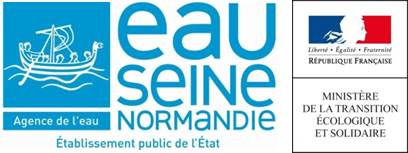 FORMULAIREDE DEMANDE D’AIDE FINANCIERE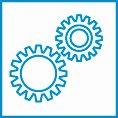 L’entreprise respecte les critères de définition européenne de  grande entreprise (GE) moyenne entreprise (ME *) petite entreprise (PE **) très petite entreprise (TPE ***)*	ME 	< à 250 salariés (ETP) et chiffre d’affaires annuel < à 50 M€ ou  total bilan annuel < à 43 M€ **	PE	< à    50 salariés (ETP) et chiffre d’affaires annuel < à 10 M ou total bilan annuel < 10 M€***	TPE	< à   10 salariés (ETP) et chiffre d’affaires annuel  < à 2 M€ ou total bilan annuel < 2 M€Pour vérifier votre taille selon modalités européennes (cf. art. 6 de la recommandation 2003/361/CE), vous devez déterminer si votre entreprise est autonome (de loin la catégorie la plus courante), partenaire ou liée. Vous êtes une entreprise autonome si :vous êtes totalement indépendante, autrement dit si vous ne détenez aucune participation dans d’autres entreprises et aucune entreprise ne possède de participation dans la vôtre,vous détenez une participation de moins de 25 % du capital ou des droits de vote (le plus élevé des deux facteurs) d’une ou plusieurs autres entreprises et/ou des tiers ne détiennent pas de participation de 25 % ou plus de votre capital ou de vos droits de vote (le plus élevé des deux facteurs).Dans le cas d’entreprises partenaires ou liées, les données à prendre en compte sont celles consolidées. Machine 1Machine 1Machine 2Machine 2Machine 3Machine 3FabricantModèleNature du solvant utiliséCapacité totale de nettoyageAnnée d'installation / année de fabrication *Compteur d'eau spécifiqueMachine à remplacerMachine ayant fait l'objet d'un financement AgenceRétentions pour le stockage des déchets et produits neufs dangereux pour l’eauDisconnecteur sur l’arrivée d’eau de ville du pressingCompteur sur arrivée généraleDispositif de récupération des eaux de refroidissement (ex. : bâche à eau)Poids des articles nettoyés (à sec)kg/anConsommation de perchloroéthylène kg/anQuantité de déchets produite kg/anEau consommée m3/anNature des équipementsCoût unitaire présenté(€ HT)QuantitéTotal € HTMachine de nettoyage :Capacité : Solvant utilisé : DisconnecteurCompteur d’eau sur la machine de nettoyageBâche à eauDispositif de traitement des eaux de contactStockage des eaux de contact sur rétentionTotal € HTTotal € HTTotal € HTOrganisateurs financeursAdresse – Nom du contactNaturedes travaux aidésMontantde l’aide (en €)ADEMECRAMIF et/ou CARSATAutre (précisez) : Montant cumulé d’aides de minimis général obtenuessur les 3 derniers exercices dont l’année en cours en €Montant cumulé d’aides sollicitées en dehorsde celle-ci présentée à l’Agence de l’eau en €Acceptez-vous que l’aide de l’Agence de l’eau sollicitée pour ce dossier soit accordée au titre du règlement de minimis le cas échéant Ce formulaire est à retourner à la Direction territoriale de votre secteur géographiquehttp://www.eau-seine-normandie.fr/agence-de-leau/service-investissement